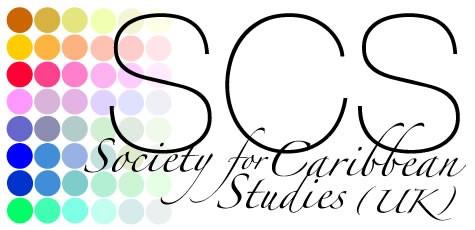 COMMITTEE NOMINATIONS 2023 A new committee will be elected at the Society’s AGM on Friday 7 July 2023. This year we are seeking nominations for seven Ordinary Members, a Secretary, Treasurer, and a Chair.  The Committee normally meets three times per year in September, January and May. Its main work is to organise the annual conference, the annual postgraduate conference and to oversee the running of the Society. It is made up of five Officers who all serve two-year terms (Chair, Vice-Chair, Secretary, Treasurer and Conference Coordinator); seven Ordinary Members who serve one-year terms*; and up to two co-opted members. Committee Members and Officers may be re-elected. See: http://community-languages.org.uk/scs/about/committee/ for more details. Ordinary Members are an important part of the Committee and are expected to take on roles such as acting as a Postgraduate Representative or Membership Secretary on the Committee, chairing sub-committees, maintaining and developing the Society’s social media channels, digital archive, helping to edit the Society’s website and virtual conferencing suite. The terms of the Secretary and Chair are ending, so both roles are vacant. Nominations are therefore requested from Members of the Society to serve on the Committee from July 2023 onwards. *It will be proposed that these are extended to two year terms at this AGM. Please hand in or email (copying in the nominee, proposer and seconder) completed nomination forms to the Committee, (societyforcaribbeanstudies@gmail.com), by 10.00am on Thursday 6 July 2023 (UK time). Equally, you can post the signed nomination form to Dr Kesewa John, Lecturer in Caribbean History, Institute of the Americas, University College London, Gower Street, London, WC1E 6BT, UK. NB: You will be able to vote electronically in the 24 hours before the AGM or by show of hands at the AGM. (Postal votes must be received by 20th July. Election results will become final on 21st July).  Position  Name of Nominee  Signature ________  _______________  _____________  Proposer  ________________  _____________  Seconder  ________________  _____________ 